Attachment to the Application for enrolment into the PhD programme Biomedicine and Health Sciences in the academic year 2023/2024LETTER OF RECOMMENDATION BY A POTENTIAL MENTORPotential mentor (title, name, surname):      Institution, department / clinic:      I hereby confirm my willingness to be the mentor to:     (name and surname of the candidate)I know the candidate as:       (note how long you know the candidate and in what capacity)My opinion of the candidate:      I confirm that there exists  / does not exist  any conflict of interest. In case of conflict of interest, please describe the nature of conflict:      Ongoing mentorships:       (name all the PhD candidates)PhD candidates (candidates I mentored or co-mentored) who have defended their PhD thesis so far:List of publications with my previous PhD candidates: I also confirm that I meet all the criteria for mentorship according to the articles 32 and 35 of the Consolidated text of the Regulations on Postgraduate University Studies at the University of Zagreb passed on 20 June 2022:Article 321) A person may be appointed as a mentor of the PhD thesis if he/she is an employee of the School holding a scientific-teaching degree and position, or if he/she is an employee of the School holding a scientific degree and position, or if he/she is elected in the title scientific-teaching degree at the School, provided that he/she is an active researcher in the field for which the PhD thesis is proposed, as evidenced by the simultaneous fulfillment of the following two criteria:a) that during the past 5 years he/she has been the leader of a national or international project or an active contributor to such a project,b) has published at least 3 internationally recognized papers relevant to the research of his/her PhD candidate’s PhD thesis (as evidenced by the printing of data from the Science Citation Index Expanded (SCI-EXPANDED) and/or Social Sciences Citation Index (SSCI) which are a part of Web of Science Core Collection) over the past five years.2) Professors emeritus and full members of HAZU can be mentors of PhD theses, if they are active leaders of research projects. The decision on this is made by the Faculty Council on the basis of a proposal of the Board for PhD Theses and Scientific Degrees.3) An employee of the School or a person elected in the title scientific-teaching degree at the School  may co-mentor at another school or faculty of the University of Zagreb, or at another university, only with the prior special permission of the School. Article 351) The mentor is obliged to supervise the PhD candidate/s during the preparation of their PhD thesis, to monitor the quality of their PhD thesis, to encourage the publication of their papers and to enable them to participate fully in scientific research projects. The same applies to the co-mentor, who assumes responsibility for the approved part of the research of the PhD thesis.2) Primary responsibility for publishing papers co-authored by the PhD candidate is the responsibility of the mentor, who is expected to maintain at least average scientific productivity during the writing of PhD thesis (which means publishing at least one paper per year in internationally peer-reviewed journals cited in Science Citation Index Expanded (SCI-EXPANDED) and/or Social Sciences Citation Index (SSCI) which are a part of the Web of Science Core Collection). In an average five-year period in which the PhD candidate is expected to complete his/her PhD thesis, the mentor must publish:- at least three papers (in journals cited in Science Citation Index Expanded (SCI-EXPANDED) and/or Social Sciences Citation Index (SSCI) which are a part of the Web of Science Core Collection) while ensuring that the PhD candidate is a co-author on at least one of the three papers;- or at least one paper in Quartile 1 (Q1) or Quartile 2 (Q2) in which he/she is the first or last author and the co-author is the PhD candidate.The aforementioned papers cannot be considered as qualification papers for the defence of a PhD thesis for more than one PhD candidate.3) The mentor is obliged to submit annual reports on the PhD candidate’s progress to the Council for Postgraduate Programmes, using the appropriate form of the University adapted for the needs of the School. Before the mentor is appointed, that report is to be submitted by the study adviser.List of required papers in WoS in the last 5 years:      (cite literature)Date:       2023						___________________________                                                                                         		          (signature)						Medicinski fakultetSveučilišta u ZagrebuDoktorski studij „Biomedicina i zdravstvo“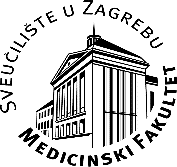 University of ZagrebSchool of MedicinePhD Programme„Biomedicine and Health Sciences“